Точка зрения.Если вы с проблемой не совладали,То, наверное, вы не с того начинали,То, наверное, вы не туда смотрелиИ поэтому не преуспели.Автомобиль застрял в сугробе. Возьмите веревку и привяжите автомобиль к дереву. Веревка натянута. Нажмите на педаль газа, и автомобиль освободится из плена.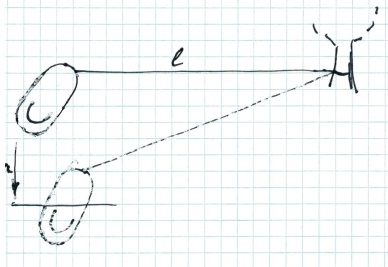 Как это получается? Автомобиль разом переместился на расстояние h. Интуиция подсказывает: движение автомобиля совершается с постоянной скоростью. Машина сдвинулась с мертвой точки. Как сдвинуться нам? Изменить точку зрения? Поместим ее в промежуток между начальным и конечным положениями автомобиля, как на рисунке.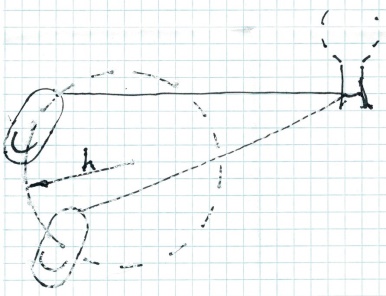 Существует мнение, что точка зрения материальна, с чем можно не согласиться, но очень похоже, что так и есть на самом деле! Вопросы классу. Отнеситесь критически к формуле, которая появилась также из интуитивных соображений F=ch(ɷ12/ɷ22). c – коэффициент упругости веревки. Рисунок автомобиля напоминает след от валенка. Это наблюдение дает еще одну точку зрения: привяжите валенок резиновым бинтом и шагните, вы тут же проникнетесь существом вопроса. Валенок с бинтом моделирует ситуацию автомобиля с веревкой. Придумайте модель для формулы (золотое правило механики?).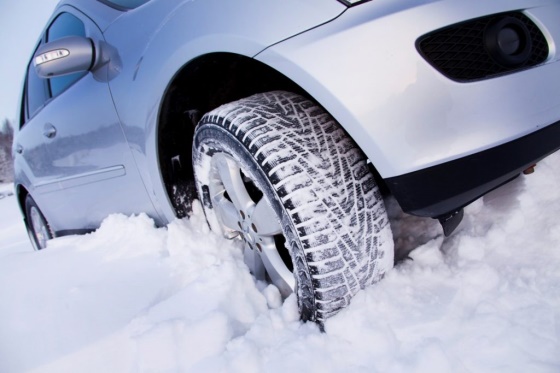 